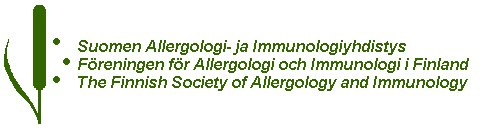 Suomen Allergologi- ja Immunologiyhdistyksen vuosikokous 13.4.2018Kokouspaikka: Paasitorni, Sirkus-sali, 0. kerros, Paasivuorenkatu 5 A, Helsinki11.00-12.00	     Lounas ja näyttelyyn tutustuminen12.00-12.05       Kokouksen avaus, SAIY:n puheenjohtaja Maria LönnrotI luentojakso, pj Piia Karisola12.05-12.45       Immunologian perusteet                          Dos. Petteri Arstila, Haartman-instituutti12.45-13.35       Recent developments in skin and allergy research, with an emphasis on basic and                                      translational scienceProf. Dr. med. Bernhard Homey, Dept. of Dermatology, University Hospital Düsseldorf, Germany                              Dermatology13.35-14.00       Apurahansaajien esitelmät14.00-14.45       Kahvi ja näyttelyyn tutustuminenII Luentojakso, pj. Markus Lilja14.45-15.30	     Luontoaskel, miksi?	     Prof. emeritus Tari Haahtela15.30-16.00	     Ihosairauksien biologiset lääkehoidot	     LT Rafael Pasternack, TAYS16.00-16.30	     Allergian erikoistutkimukset	     FT Sanna Edelman, HY16.30-17.30	     SAIYn vuosikokousIlmoittaudu kokoukseen 30.3.2018 mennessä SAIY:n kotisivujen kautta osoitteessa www.saiy.fi. Ilmoittautumislinkki on SAIY-etusivulla kohdassa ”Kokoukset”. Kokous, lounas ja kahvi ovat maksuttomia SAIY:n jäsenille. Muilta 50 € osallistumismaksu laskutetaan kokouksen jälkeen sähköpostitse.Koulutusta anotaan erikoistumiskoulutukseen ihotautien ja allergologian, keuhkosairauksien ja allergologian, lastentautien, korva-, nenä- ja kurkkutautien, yleislääketieteen ja työterveyshuollon erikoisaloille.  Osallistumistodistuksen saaminen edellyttää kurssipalautteeseen vastaamista.  Todistus on tulostettava itse välittömästi palautteen täyttämisen jälkeen. 